61103 м. Харків, вул..Новопрудна,1, http://dnz279.klasna.com, dnz279@kharkivosvita.net.uaНАКАЗ15.10.2014                                                      м. Харків                                                       №65-агПро зарахування навиробничу практику слухачів  На підставі договору  №2000/ХЦ-52/14-ВП-4  від  12.09.2014р. між  Харківським центромПТО ДСЗ та Комунальним закладом «Дошкільний навчальний заклад (ясла-садок)  №279Харківської міської ради»НАКАЗУЮ:   Зарахувати на виробничу практику за професією  «Кухар» з «15» жовтня  2014р.  по «15» грудня 2014р. наступних слухачів:Грицюк Юлію СергіївнуСєрікову Ірину АнатоліївнуЗавідувач ДНЗ №279    ______________    О.М.Коротун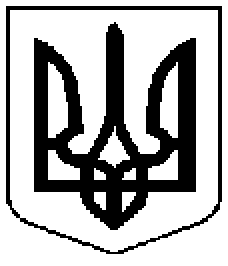 Комунальний заклад  	           Коммунальное  учреждение      «Дошкільний                            «Дошкольное        навчальний                                 учебное            заклад                                    учреждение   (ясла-садок) № 279                    (ясли-сад) №279      Харківської                           Харьковского городского      міської ради»                                  совета»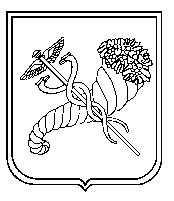 